2. Who’s who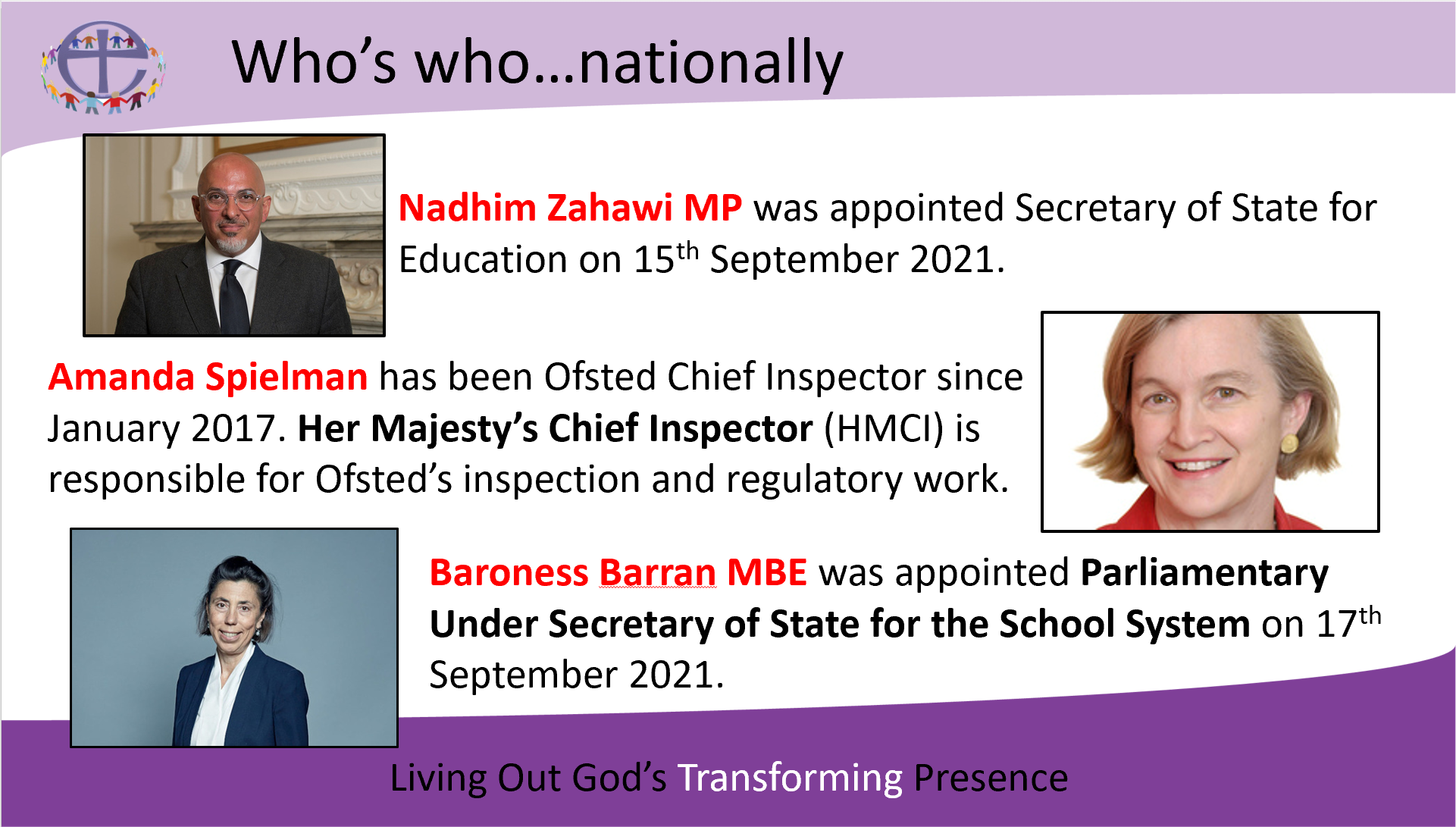 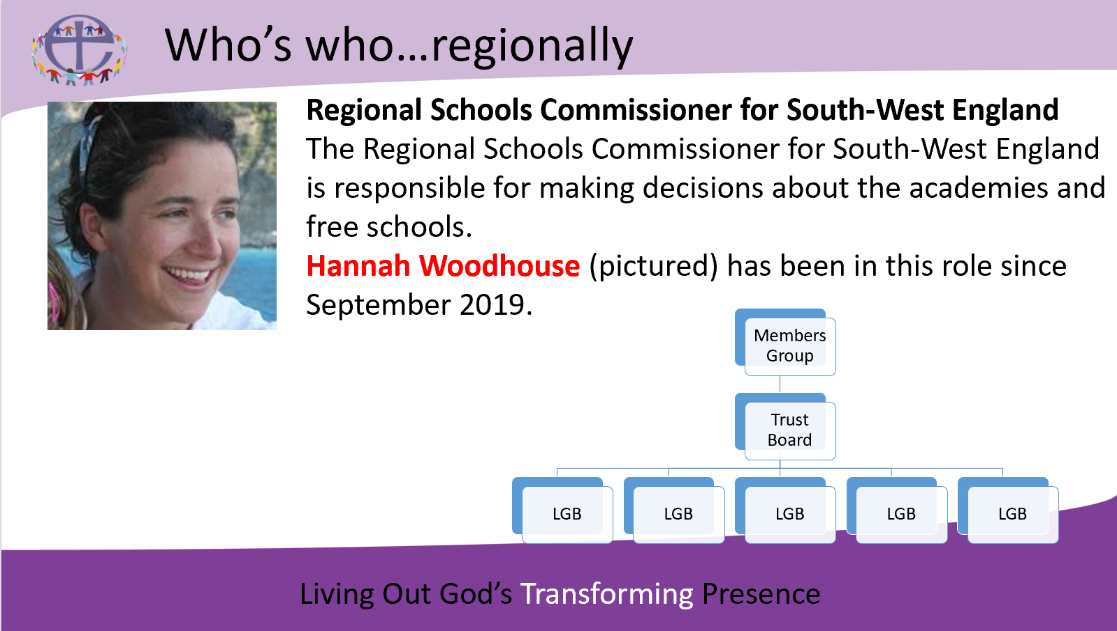 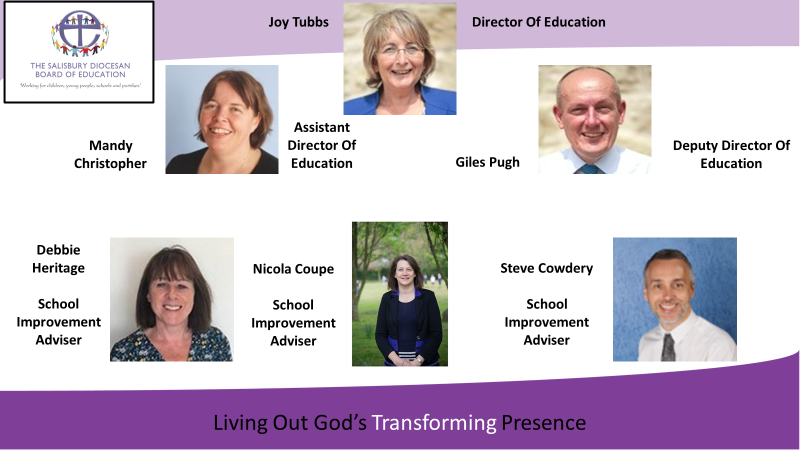 For information on all SDBE staff, including the Schools Team click here